Graph showing Koala Population at Melbourne Zoo. 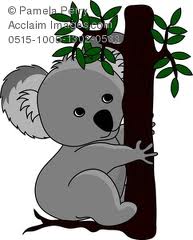 Graph showing Koala Population at Melbourne Zoo. Years012345678Population2040Years012345678Population2040